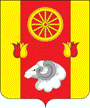 АдминистрацияПривольненского сельского поселенияПОСТАНОВЛЕНИЕОб утверждении плана мероприятий по реализации в 2019 - 2021 годах Стратегии государственной национальной политики Российской Федерации на период до 2025 годав Привольненском сельском поселении
Во исполнение Указа Президента Российской Федерации от 19.12.2012 № 1666 «О Стратегии государственной национальной политики Российской Федерации на период до 2025 года»,ПОСТАНОВЛЯЮ:1.Утвердить план мероприятий по реализации в 2019 - 2021 годах Стратегии государственной национальной политики Российской Федерации на период до 2025 года в Привольненском сельском поселении согласно приложению.2. Ответственным исполнителям обеспечить надлежащее исполнение плана мероприятий по реализации в 2019 - 2021 годах Стратегии государственной национальной политики Российской Федерации на период до 2025 года в Привольненском сельском поселении.3.Контроль за исполнением настоящего постановления возложить на Сарычеву Ирину Анатольевну главного специалиста по работе с молодежью, культуре, физической культуре и спорту, национальным отношениям Администрации Привольненского сельского поселенияГлава Администрации Привольненского сельского поселения 			                    В.Н. Мироненко 
ПЛАН
мероприятий по реализации в 2019 - 2021 годах Стратегии государственной национальной политики Российской Федерации на период до 2025 года в Ремонтненском районе
07.02.2019п. Привольный№ 3Приложение к постановлениюАдминистрацииПривольненского сельского поселенияот  07.02.2019 № 3 №п/пНаименование мероприятияСрок исполненияОтветственные исполнителиИсточники финансированияОсновные направления государственной национальной политикиИндикаторы (количественные или качественные) для контроля исполнения мероприятияДокументы, подтверждающие исполнение мероприятияI. Обеспечение равноправия граждан и реализации их конституционных прав I. Обеспечение равноправия граждан и реализации их конституционных прав I. Обеспечение равноправия граждан и реализации их конституционных прав I. Обеспечение равноправия граждан и реализации их конституционных прав I. Обеспечение равноправия граждан и реализации их конституционных прав I. Обеспечение равноправия граждан и реализации их конституционных прав I. Обеспечение равноправия граждан и реализации их конституционных прав I. Обеспечение равноправия граждан и реализации их конституционных прав 1.Мониторинг обращений граждан о фактах нарушения принципа равенства граждан независимо от расы, национальности, языка, отношения к религии, убеждений, принадлежности к общественным объединениям, а также других обстоятельств, в том числе при приеме на работу, при замещении должностей муниципальной службы, при формировании кадрового резерва на муниципальном уровне2019 - 2021 годыАдминистрация Привольненского сельского поселенияФинансирование не требуетсяобеспечение равенства прав и свобод человека и гражданина независимо от расы, национальности, языка, происхождения, имущественного или должностного положения, места жительства, отношения к религии, убеждений, принадлежности к общественным объединениям, а также других обстоятельств при приеме на работу, замещении должностей муниципальной службы, формировании кадрового резерва;принятие мер по недопущению дискриминации по признаку национальной принадлежности при осуществлении органами местного самоуправления своей деятельностиколичество обращений граждан;наличие (отсутствие) фактов нарушения принципа равенства гражданотчет (ежегодно, до 15 февраля года, следующего за отчетным)2.Мониторинг освещения в средствах массовой информации фактов нарушения принципа равенства граждан независимо от расы, национальности, языка, отношения к религии, убеждений, принадлежности к общественным объединениям, а также других обстоятельств, в том числе при приеме на работу, при замещении должностей муниципальной службы, при формировании кадрового резерва на муниципальном уровне2019 - 2021 годыАдминистрация Привольненского сельского поселенияФинансирование не требуетсяобеспечение равенства прав и свобод человека и гражданина независимо от расы, национальности, языка, происхождения, имущественного или должностного положения, места жительства, отношения к религии, убеждений, принадлежности к общественным объединениям, а также других обстоятельств при приеме на работу, замещении должностей муниципальной службы, формировании кадрового резерваколичество фактов, получивших освещение в средствах массовой информацииотчет (ежегодно, до 15 февраля года, следующего за отчетным)II. Обеспечение межнационального мира и согласия, гармонизации межнациональных (межэтнических) отношенийII. Обеспечение межнационального мира и согласия, гармонизации межнациональных (межэтнических) отношенийII. Обеспечение межнационального мира и согласия, гармонизации межнациональных (межэтнических) отношенийII. Обеспечение межнационального мира и согласия, гармонизации межнациональных (межэтнических) отношенийII. Обеспечение межнационального мира и согласия, гармонизации межнациональных (межэтнических) отношенийII. Обеспечение межнационального мира и согласия, гармонизации межнациональных (межэтнических) отношенийII. Обеспечение межнационального мира и согласия, гармонизации межнациональных (межэтнических) отношенийII. Обеспечение межнационального мира и согласия, гармонизации межнациональных (межэтнических) отношений3.Содействие проведению торжественных мероприятий, приуроченных к праздничным и памятным датам в истории народов России, в том числе посвященных:2019 - 2021 годыАдминистрация Привольненского сельского поселения,МБОУ Приволенская СШ ,МКУК Приволенский СДКВ пределах средств, предусмотренных в местном бюджетесохранение и приумножение духовного, исторического и культурного наследия и потенциала многонационального народа Российской Федерации (российской нации) посредством пропаганды идей патриотизма, единства и дружбы народов, межнационального (межэтнического) согласияколичество участников мероприятийотчет на официальном сайте Администрации Привольненского сельского поселения (в течение месяца после проведения мероприятия)3.1.Дню славянской письменности и культурыежегодноМКУК Приволенский СДК,Администрация Привольненского сельского поселения,МБОУ Приволенская СШВ пределах средств, предусмотренных в местном бюджетеповышение интереса к изучению истории, культуры и языков народов Российской Федерации, значимых исторических событий, ставших основой государственных праздников и памятных дат, связанных с реализацией государственной национальной политики Российской Федерацииколичество участников мероприятийотчет на официальном сайте Администрации Привольненского сельского поселения(в течение месяца после проведения мероприятия)3.2.Дню РоссииежегодноАдминистрация Привольненского сельского поселения,МБОУ Приволенская СШ ,МКУК Приволенский СДКВ пределах средств, предусмотренных в местном бюджетеповышение интереса к изучению истории, культуры и языков народов Российской Федерации, значимых исторических событий, ставших основой государственных праздников и памятных дат, связанных с реализацией государственной национальной политики Российской Федерацииколичество мероприятий;количество участников мероприятийотчет на официальном сайте Администрации Привольненского сельского поселения (в течение месяца после проведения мероприятия)3.3.Дню народного единстваежегодноАдминистрация Привольненского сельского поселения,МБОУ Приволенская СШ ,МКУК Приволенский СДКВ пределах средств, предусмотренных в местном бюджетеповышение интереса к изучению истории, культуры и языков народов Российской Федерации, значимых исторических событий, ставших основой государственных праздников и памятных дат, связанных с реализацией государственной национальной политики Российской Федерацииколичество участников мероприятий не менее 70 человекотчет на официальном сайте Администрации Привольненского сельского поселения (в течение месяца после проведения мероприятия)3.4.Дню Государственного флага Российской Федерацииежегодно
Администрация Привольненского сельского поселения,МБОУ Приволенская СШ,МКУК Приволенский СДКВ пределах средств, предусмотренных в местном бюджетеформирование уважения к государственному флагу Российской Федерации, её национальным праздникам, развитие творческих способностей, кругозора формирование у граждан, в том числе детей и молодежи, активной гражданской позиции, чувства сопричастности к процессам, происходящим в стране, истории и культуре Россииколичество участников мероприятий не менее 50 человекотчет на официальном сайте Администрации Привольненского сельского поселения (в течение месяца после проведения мероприятия)3.5.Дню Защитника Отечестваежегодно
Администрация Привольненского сельского поселения,МБОУ Приволенская СШ ,МКУК Приволенский СДКФинансирование не требуетсяповышение интереса к изучению истории, культуры и языков народов Российской Федерации, значимых исторических событий, ставших основой государственных праздников и памятных датколичество мероприятий;количество участников мероприятий не менее 70 человекотчет на официальном сайте Администрации Привольненского сельского поселения (в течение месяца после проведения мероприятия)3.6.Международному дню памяти жертв ХолокостаежегодноАдминистрация Привольненского сельского поселения,МБОУ Приволенская СШ ,МКУК Приволенский СДК Финансирование не требуетсяФормирование уважительного отношения к правам человека, в особенности, к правам меньшинств. Получение новых знаний об историческом наследииколичество участников мероприятий не менее 15 человекотчет на официальном сайте Администрации Привольненского сельского поселения(в течение месяца после проведения мероприятия)3.7.Международному дню толерантностиежегодноАдминистрация Привольненского сельского поселения,МБОУ Приволенская СШ ,МКУК Приволенский СДКФинансирование не требуетсяУкрепление приверженности идеям сотрудничества и толерантности, распространения уважительного отношения к разным точкам зрения, а также гармонизации взаимоотношений между разными социальными и национальными группами российского обществаколичество участников мероприятий не менее 50 человекотчет на официальном сайте Администрации Привольненского сельского поселения (в течение месяца после проведения мероприятия)III. Содействие этнокультурному и духовному развитию народов Российской ФедерацииIII. Содействие этнокультурному и духовному развитию народов Российской ФедерацииIII. Содействие этнокультурному и духовному развитию народов Российской ФедерацииIII. Содействие этнокультурному и духовному развитию народов Российской ФедерацииIII. Содействие этнокультурному и духовному развитию народов Российской ФедерацииIII. Содействие этнокультурному и духовному развитию народов Российской ФедерацииIII. Содействие этнокультурному и духовному развитию народов Российской ФедерацииIII. Содействие этнокультурному и духовному развитию народов Российской Федерации4.Участие во Всероссийской просветительской акции «Большой этнографический диктант»ежегодноАдминистрация Привольненского сельского поселения,МБОУ Приволенская СШ ,МКУК Приволенский СДКФинансирование не требуетсяформирование гражданского самосознания, чувства патриотизма, гражданской ответственности, гордости за историю России, воспитание культуры межнационального общения, основанной на уважении чести и национального достоинства граждан, традиционных российских духовно-нравственных ценностейколичество участников акции не менее 2 человекотчет на официальном сайте Администрации Привольненского сельского поселения5.Участие в областном молодежном форуме «Молодая волна»ежегодноАдминистрация Привольненского сельского поселения,МБОУ Приволенская СШ ,МКУК Приволенский СДКФинансирование не требуетсяДеятельность экспериментальной образовательной площадки интенсивного обучения, в работе которой принимают участие талантливые молодые люди районаколичество участников не менее 10 человекотчет на официальном сайте Администрации Привольненского сельского поселения(в течение месяца после проведения мероприятия)6.Участие районного фестиваля национальных культур «Мы вместе!»ежегодноАдминистрация Привольненского сельского поселения,МБОУ Приволенская СШ ,МКУК Приволенский СДКВ пределах средств, предусмотренных в местном бюджетеСохранение и развитие этнокультурного многообразия народов России на основе взаимного уважения традиций и обычаев, формирование толерантности, недопущения распространения экстремизма, национализма, конфликтов на религиозной основеколичество участников не менее 20 человекотчет на официальном сайте Администрации Привольненского сельского поселения (в течение месяца после проведения мероприятия)7.Участие межрайонного фестиваля народного творчества«Играй гармонь!»ежегодноАдминистрация Привольненского сельского поселения,МБОУ Приволенская СШ ,МКУК Приволенский СДКВ пределах средств, предусмотренных в местном бюджетеСохранение и возрождение народных традиций.  Приобщение  к  народной культуре. Содействие развитию народного музыкального исполнительства, широкая пропаганда искусства игры на гармони и других народных инструментах, выявление талантливых самобытных музыкантов – любителей, творческое сотрудничество и обмен опытомколичество участников не менее 20 человекотчет на официальном сайте Администрации Привольненского сельского поселения (в течение месяца после проведения мероприятия)8.Участие в районном фестивале семейного творчества «Семья талантов» ко Дню семьи, любви и верностиежегодноМКУК Приволенский СДКВ пределах средств, предусмотренных в местном бюджетеПоддержка и развитие традиций семейного художественного творчества, усиление его воспитательного значения.                    Популяризация достижений в области семейного народного творчества, обмен опытом и методикой использования в семейных досуговых формах различных видов и жанров любительского искусства.  Укрепление роли и повышения статуса семьи в социально-культурном общественном пространствеколичество участников не менее 2 человекотчет на официальном сайте Администрации Привольненского сельского поселения (в течение месяца после проведения мероприятия)10.Участие в районном фестивале казачьей песни «Наследие» ЕжегодноМКУК Приволенский СДКВ пределах средств, предусмотренных в местном бюджетесохранение и развитие фольклорных традиций Донского края, приобщение всех слоев населения к истокам национальной культуры, как средству духовно-нравственного единения общества, привлечение внимания к традиционной казачьей этнокультуре - как основе воспитания подрастающего поколенияколичество участников не менее 4 человекотчет на официальном сайте Администрации Привольненского сельского поселения(в течение месяца после проведения мероприятия)11.Участие воВсероссийскомлитературно-фольклорномпразднике «ШолоховскаяВесна»ЕжегодноМКУК Приволенский СДКВ пределах средств, предусмотренных в местном бюджетеобеспечение сохранения и приумножения культурного наследия народов Российской Федерации количество участников не менее 13 человекотчет на официальном сайте Администрации Привольненского сельского поселения(в течение месяца после проведения мероприятия)12.Участие в межрегиональном фестивале экологического туризма «Воспетая степь» п.ОрловскийЕжегодноМКУК Приволенский СДКВ пределах средств, предусмотренных в местном бюджетеРазвитие экологического туризма на востоке Ростовской области, популяризация природных достопримечательностей Манычской долиныколичество участников не менее 2 человекотчет на официальном сайте Администрации Привольненского сельского поселения (в течение месяца после проведения мероприятия)13.Проведение межнациональных спортивных фестивалей, турниров и мероприятий в образовательных организацияхежегодноМБОУ Приволенская СШФинансирование не требуетсяповышение качества работы образовательных организаций по патриотическому воспитанию обучающихся вовлечение широкого круга детей и подростков в мероприятияколичество участников не менее 100 человекотчет на официальном сайте Администрации Привольненского сельского поселения (в течение месяца после проведения мероприятия)14.Реализация комплекса мероприятий, посвященных Дню русского языка, на 2019 - 2021 годыежегодноМБОУ Приволенская СШФинансирование не требуетсясоздание оптимальных условий для использования русского языка как государственного языка Российской Федерации, языка межнационального общения и одного из официальных языков международных организаций, а также для сохранения и развития языков народов Российской Федерацииколичество проведенных мероприятий;количество участниковотчет (ежегодно, до 15 февраля года, следующего за отчетным)15.Проведение муниципального этапа  Всероссийской олимпиады школьников по русскому языку и литературеежегодноМБОУ Приволенская СШФинансирование не требуетсясоздание в рамках реализации комплекса мероприятий, посвященных Дню русского языка, оптимальных условий для сохранения и развития языков народов России, использования русского языка как государственного языка Российской Федерации, языка межэтнического и международного общенияколичество участников не менее 30 человекотчет на официальном сайте Администрации Привольненского сельского поселения(в течение месяца после проведения мероприятия)16.Проведение в образовательных учреждениях района недели русского языкаежегодноМБОУ Приволенская СШ Финансирование не требуетсясоздание оптимальных условий для сохранения и развития русского языка, использования русского языка как государственного языка Российской Федерации, языка межэтнического и международного общенияорганизация и проведение мероприятий во всех 13 общеобразовательных учреждениях районаотчет (ежегодно, до 01 июля)17.Осуществление мониторинга ситуации в области преподавания и использования русского языка в образовательных организацияхежегодноМБОУ Приволенская СШФинансирование не требуетсяобеспечение полноценных условий для изучения и использования гражданами Российской Федерации русского языка как государственного языка Российской ФедерацииПроведение мониторинга уровня преподавания и использования русского языка во всех 13 образовательных организацияхотчет (ежегодно, до 01 июля)18.Проведение районных соревнований по волейболу среди мужских команд, посвящённые памяти В.П. МоскаленкоежегодноАдминистрация Привольненского сельского поселенияВ пределах средств, предусмотренных в местном бюджетеПропаганда  здорового образа жизни среди населения и популяризация волейбола в Ремонтненском районеколичество участников не менее 30 человекотчет на официальном сайте Администрации Привольненского сельского поселения (в течение месяца после проведения мероприятия)19.Проведение районных соревнований по мини-футболу среди мужских командежегодноМКУК Приволенский СДК В пределах средств, предусмотренных в местном бюджетеПропаганда здорового образа жизни среди населения и популяризация мини-футбола  в Ремонтненском районе.количество участников не менее 30 человекотчет на официальном сайте Администрации Привольненского сельского поселения (в течение месяца после проведения мероприятия)IV. Сохранение и поддержка русского языка как государственного языка Российской Федерации и языков народов Российской ФедерацииIV. Сохранение и поддержка русского языка как государственного языка Российской Федерации и языков народов Российской ФедерацииIV. Сохранение и поддержка русского языка как государственного языка Российской Федерации и языков народов Российской ФедерацииIV. Сохранение и поддержка русского языка как государственного языка Российской Федерации и языков народов Российской ФедерацииIV. Сохранение и поддержка русского языка как государственного языка Российской Федерации и языков народов Российской ФедерацииIV. Сохранение и поддержка русского языка как государственного языка Российской Федерации и языков народов Российской ФедерацииIV. Сохранение и поддержка русского языка как государственного языка Российской Федерации и языков народов Российской ФедерацииIV. Сохранение и поддержка русского языка как государственного языка Российской Федерации и языков народов Российской Федерации20.Распространение знаний об основах российской государственности, истории, культуры, а также традиций народов Ростовской области, Ремонтненского района пребывания и правил поведения среди детей иностранных граждан, особенно в дошкольных образовательных организациях и общеобразовательных организациях2019 - 2021 годыМБОУ Приволенская СШ Администрация Привольненского сельского поселенияФинансирование не требуетсяповышение роли институтов гражданского общества в социальной и культурной адаптации иностранных граждан в Российской Федерации, содействие участию институтов гражданского общества в деятельности многофункциональных центров, а также организаций, предоставляющих иностранным гражданам юридические, социальные, образовательные и иные услугиколичество методических рекомендаций и памятокотчет (ежегодно, до 15 февраля года, следующего за отчетным)V. Формирование системы социальной и культурной адаптации иностранных граждан в Российской Федерации и их интеграции в российское обществоV. Формирование системы социальной и культурной адаптации иностранных граждан в Российской Федерации и их интеграции в российское обществоV. Формирование системы социальной и культурной адаптации иностранных граждан в Российской Федерации и их интеграции в российское обществоV. Формирование системы социальной и культурной адаптации иностранных граждан в Российской Федерации и их интеграции в российское обществоV. Формирование системы социальной и культурной адаптации иностранных граждан в Российской Федерации и их интеграции в российское обществоV. Формирование системы социальной и культурной адаптации иностранных граждан в Российской Федерации и их интеграции в российское обществоV. Формирование системы социальной и культурной адаптации иностранных граждан в Российской Федерации и их интеграции в российское обществоV. Формирование системы социальной и культурной адаптации иностранных граждан в Российской Федерации и их интеграции в российское общество21.Участие во Всероссийском конкурсе «Лучшая муниципальная практика» по номинации «Укрепление межнационального мира и согласия, реализация иных мероприятий в сфере национальной политики на муниципальном уровне»ежегодноАдминистрация Привольненского сельского поселения,МБОУ Приволенская СШ ,МКУК Приволенский СДКФинансирование не требуетсяповышение эффективности системы координации деятельности государственных органов и органов местного самоуправления при реализации государственной национальной политики Российской Федерацииколичество участников конкурсаотчет на официальном сайте Администрации Привольненского сельского поселения (в течение месяца после проведения мероприятия)VI. Совершенствование государственного управления в сфере государственной национальной политики Российской ФедерацииVI. Совершенствование государственного управления в сфере государственной национальной политики Российской ФедерацииVI. Совершенствование государственного управления в сфере государственной национальной политики Российской ФедерацииVI. Совершенствование государственного управления в сфере государственной национальной политики Российской ФедерацииVI. Совершенствование государственного управления в сфере государственной национальной политики Российской ФедерацииVI. Совершенствование государственного управления в сфере государственной национальной политики Российской ФедерацииVI. Совершенствование государственного управления в сфере государственной национальной политики Российской ФедерацииVI. Совершенствование государственного управления в сфере государственной национальной политики Российской Федерации22.Проведение совещаний с представителями органов местного самоуправления Привольннского сельского поселения по вопросам укрепления единства российской нации, предупреждения межнациональных конфликтов, обеспечения эффективной работы системы мониторинга состояния межнациональных отношений и профилактики экстремизма на национальной и религиозной почвеежегодноАдминистрация Привольненского сельского поселения Финансирование не требуетсяповышение эффективности системы координации деятельности органов местного самоуправления при реализации государственной национальной политики Российской Федерации;совершенствование взаимодействия органов местного самоуправления с институтами гражданского общества в целях укрепления гражданского единства многонационального народа Российской Федерации (российской нации), сохранения межнационального мира и согласияежегодное проведение 1 совещаниярезолюции и рекомендации совещаний23.Дополнительное профессиональное образование муниципальных служащих органов местного самоуправления, осуществляющих взаимодействие с национальными объединениями и религиозными организациями, по утвержденным в установленном порядке учебным программам по вопросам реализации государственной национальной политики Российской ФедерацииежегодноАдминистрация Привольненского сельского поселения,МБОУ Приволенская СШ ,МКУК Приволенский СДКВ пределах средств, предусмотренных в местном бюджетеобеспечение профессиональной переподготовки и повышения квалификации муниципальных служащих по типовым дополнительным профессиональным программам, разработанным в целях реализации государственной национальной политики Российской Федерацииколичество муниципальных служащих органов местного самоуправления, занимающихся проблемами межнациональных и межконфессиональных отношений, прошедших профессиональную переподготовку и повышение квалификацииотчет (ежегодно, до 15 февраля года, следующего за отчетным)24.Привлечение к работе в общественных советах и иных консультативных органах,  созданных при Администрации Привольненского сельского поселения представителей этнокультурных общественных объединений и религиозных организаций2019 - 2021 годыАдминистрация Привольненского сельского поселенияФинансирование не требуетсяучастие в общественных советах и иных консультативных органах, созданных при Администрации Ремонтненского района, в деятельности по укреплению общероссийской гражданской идентичности, гармонизации межнациональных (межэтнических) и межрелигиозных отношений, обеспечению социальной и культурной адаптации иностранных граждан в Российской Федерации и их интеграции в российское обществоколичество представителей национальных общественных объединений и религиозных организаций, включенных в состав общественных советов и иных консультативных органов, созданных при Администрации Ремонтненского районаотчет (ежегодно, до 15 февраля года, следующего за отчетным)VII. Совершенствование взаимодействия органов местного самоуправления с институтами гражданского общества при реализации государственной национальной политики Российской ФедерацииVII. Совершенствование взаимодействия органов местного самоуправления с институтами гражданского общества при реализации государственной национальной политики Российской ФедерацииVII. Совершенствование взаимодействия органов местного самоуправления с институтами гражданского общества при реализации государственной национальной политики Российской ФедерацииVII. Совершенствование взаимодействия органов местного самоуправления с институтами гражданского общества при реализации государственной национальной политики Российской ФедерацииVII. Совершенствование взаимодействия органов местного самоуправления с институтами гражданского общества при реализации государственной национальной политики Российской ФедерацииVII. Совершенствование взаимодействия органов местного самоуправления с институтами гражданского общества при реализации государственной национальной политики Российской ФедерацииVII. Совершенствование взаимодействия органов местного самоуправления с институтами гражданского общества при реализации государственной национальной политики Российской ФедерацииVII. Совершенствование взаимодействия органов местного самоуправления с институтами гражданского общества при реализации государственной национальной политики Российской Федерации25.Поддержка социально ориентированных некоммерческих организаций, осуществляющих деятельность в сфере развития межнационального сотрудничества, сохранения и защиты самобытности, культуры, языков и традиций народов Российской Федерации, социальной и культурной адаптации и интеграции мигрантов2019 - 2021 годыАдминистрация Привольненского сельского поселенияВ пределах средств, предусмотренных в местном бюджетесохранение и развитие культуры межнациональных (межэтнических) отношений в Российской Федерации);вовлечение этнокультурных и общественных объединений, религиозных организаций в межнациональное и межконфессиональное сотрудничествоколичество организаций, получивших поддержку;количество участников мероприятийотчет (ежегодно, до 15 февраля года, следующего за отчетным)26.Организация проведения научно-практической конференции вобщеобразовательных организациях ежегодноМБОУ Приволенская СШФинансирование не требуетсяСоздание благоприятной атмосферы межкультурного и межконфессионального взаимодействия в сообществе, расширение форм этнокультурного сотрудничестваколичество участников не менее 60 человекотчет на официальном сайте Администрации Привольненского сельского поселения (в течение месяца после проведения мероприятия)VIII. Информационное обеспечение реализации государственной национальной политики Российской ФедерацииVIII. Информационное обеспечение реализации государственной национальной политики Российской ФедерацииVIII. Информационное обеспечение реализации государственной национальной политики Российской ФедерацииVIII. Информационное обеспечение реализации государственной национальной политики Российской ФедерацииVIII. Информационное обеспечение реализации государственной национальной политики Российской ФедерацииVIII. Информационное обеспечение реализации государственной национальной политики Российской ФедерацииVIII. Информационное обеспечение реализации государственной национальной политики Российской ФедерацииVIII. Информационное обеспечение реализации государственной национальной политики Российской Федерации27.Реализация комплексной информационной кампании, направленной на укрепление общегражданской идентичности и межнационального (межэтнического), межконфессионального и межкультурного взаимодействия,в том числе:ежегодноАдминистрация Привольненского сельского поселенияВ пределах средств, предусмотренных в местном бюджетепривлечение средств массовой информации, освещающих вопросы реализации государственной национальной политики Российской Федерации, к выполнению целей и задач Стратегии государственной национальной политики Российской Федерации на период до 2025 года, а также принятие мер по стимулированию создания ими проектов в этой области-отчет (ежегодно, до 15 февраля года, следующего за отчетным)27.1.Оказание содействия в освещении средствами массовой информации вопросов и мероприятий в сфере государственной национальной политики Российской Федерации2019 - 2021 годыАдминистрация Привольненского сельского поселенияВ пределах средств, предусмотренных в местном бюджетепривлечение средств массовой информации, освещающих вопросы реализации государственной национальной политики Российской Федерации, к выполнению целей и задач Стратегии государственной национальной политики Российской Федерации на период до 2025 года, а также принятие мер по стимулированию создания ими проектов в этой области;создание и распространение рекламной и иной информационной продукции для реализации целей и задач государственной национальной политики Российской Федерацииколичество публикаций ежегодноотчет (ежегодно, до 15 февраля года, следующего за отчетным)27.2.Мониторинг публикаций в средствах массовой информации и информационно-телекоммуникационной сети «Интернет», посвященных вопросам межнациональных отношений, сохранения и защиты самобытности, культуры, языков и традиций народов Российской Федерации, социальной и культурной адаптации и интеграции мигрантов, профилактики национального и религиозного экстремизма.2019 - 2021 годыАдминистрация Привольненского сельского поселенияФинансирование не требуетсяпривлечение средств массовой информации, освещающих вопросы реализации государственной национальной политики Российской Федерации, к выполнению целей и задач Стратегии государственной национальной политики Российской Федерации на период до 2025 года, а также принятие мер по стимулированию создания ими проектов в этой областиколичество информационно-аналитических материалов, подготовленных по итогам мониторингаотчет (ежегодно, до 15 февраля года, следующего за отчетным)